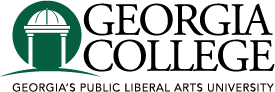 AgendaCurriculum and Assessment Policy CommitteeOctober 7, 2016 – 2:00 to 3:15Kilpatrick 221Call to OrderApproval of AgendaAction ItemsB.S. Outdoor Education – DeactivationInformation ItemsEd.S. in Special Education – Modification of Existing ProgramSoCC Report to CAPC – Mary Magoulick New BusinessOnline Exam ProctoringGuidelines for Submission of Curriculum Changes – Lyndall MuschellTiming of Graduate Council Meetings – Impact on Approval ProcessAdjournmentCalendarUniversity Senate Meeting – October 21, 2016, 3:30 – A&S 2 72CAPC Meeting – November 4, 2016, 2:00 – Kilpatrick 221